Mein Leben vor Gott bringen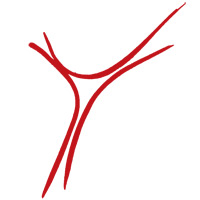 Am Tag entlang in der Familie beten und feiern„Das regelmäßige gemeinsame Gebet ist auch in der Familie eine kraftvolle Hilfe – nicht nur für das Leben des Einzelnen, sondern für das Gelingen des Familienlebens überhaupt. Im Gebet begegnen wir Gott und öffnen uns für den Sinn und das Ziel unseres Lebens. Die Regelmäßigkeit ist wesentlich für Gebet und Gottesdienst. So bleibt das ganze Leben auf Gott hin ausgerichtet“ (Gotteslob 14,1)Beten mit Kindernam Morgen; am Abend (11)Tischgebete (12)Segensbitten (13)Beten mit Kindern (14)Segen und Bitte der Eltern für ihre Kinder (14,7)Gebet für Jugendliche (15)In Ehe und Partnerschaft (16)Im Arbeitsalltag (16,3)Im Alter (16,5)In Leid und Not (17)In Krankheit (17,3)Im Angesicht des Todes (18)In der Familie feiern – Modelle für GebetszeitenSegnung des Adventkranzes (24)Hausgebet im Advent (25)Heilig Abend (26)Dank- und Segensfeier (27)Hausgebet für Verstorbene (28)Andachtstexte für FamilienTaufe (676,7)Liebe (677,6)Ehe und Familie (678,4)Dank (679,4)Bitte (679,6)Gerechtigkeit (680,1)Friede (680,2)Schöpfung (680,4)Krankheit und Not (680,5)Advent / WeihnachtenMache dich auf und werde licht (219)Kündet allen in der Not (221)Wir sagen euch an den lieben Advent (223)Maria durch ein Dornwald ging (224)Es kommt ein Schiff geladen (226)Vom Himmel hoch, da komm ich her (237)O du fröhliche (238)Zu Betlehem geboren (239)Es ist ein Ros entsprungen (243)Halleluja (244)Als ich bei meinen Schafen wacht (246)Ihr Kinderlein kommet (248)Stille Nacht, heilige Nacht (249)Engel auf den Feldern singen (250)In dulci jubilo (253)Stern über Betlehem (261)OsterfestkreisBleibet hier und wachet mit mir (286)Im Kreuz ist Heil, im Kreuz ist Leben (296)Gemeinderuf am Gründonnerstag (305, 2.4.5.)Gemeinderuf in der Osternacht (312, 1.2.4.)Wir wollen alle fröhlich sein (326)Gelobt sei Gott im höchsten Thron (328)Freu dich, erlöste Christenheit (337)Komm, Schöpfer Geist, kehr bei uns ein (351)Lob, Dank, AnbetungMagnificat (390)Lobe den Herren, den mächtigen König der Ehren (392)Laudate Dominum (394)Danket, danket dem Herrn (406)Te deum laudamus, wir loben dich (407)Lobet und preiset ihr Völker den Herrn (408)Vertrauen und TrostVom Aufgang der Sonne bis zu ihrem Niedergang (415)Ich will dir danken, weil du meinen Namen kennst (433,1)Heilige / MariaSankt Martin, Sankt Martin (545)Meerstern, ich dich grüße (524)Freu dich, du Himmelskönigin (525)Maria, breit den Mantel aus (534)Gegrüßet seist du Königin (536)Bitte und KlageHilf, Herr meines Lebens (440)Glauben, Hoffnung und LiebeUbi caritas et amor (445)SchöpfungGott liebt diese Welt (464)Gerechtigkeit und FriedenManchmal feiern wir mitten im Tag (472)Wenn wir das Leben teilen wie das täglich Brot (474)Psalmen und LitaneienVertrauen und Trost:Der Herr ist meint Hirt (Ps 23; Nr. 37)Der Herr ist mein Licht und mein Heil (Ps 27; Nr. 38)Schutz und Rettung:Der Herr behütet dich vor allem Bösen (Ps 121; Nr. 67)Vor dir ist auch die Finsternis nicht finster (Ps 139; Nr. 657,1-2)Lob und Dank:Herr, unser Herrscher, wie gewaltig ist dein Name (Ps 8; Nr. 33)Singt, unserm Gott, ja singt ihm (Ps 47; Nr. 44)Wie groß sind deine Werke, o Herr (Ps 92; Nr. 51)Singt dem Herrn, alle Länder der Erde (Ps 96; Nr. 54)Meine Seele, preise den Herrn (Ps 103; Nr. 57)Lobe den Herrn, meine Seele (Ps 104; Nr. 58)Der Name des Herrn sei gepriesen von nun an (Ps 113; Nr. 62)Der Name des Herrn ist erhaben (Ps 148; Nr. 79)Alles, was Odem hat, lobe den Herrn (Ps 150; Nr. 616,5-6)GebeteKreuzzeichen (3,1)Vaterunser (3,2)Ehre sei dem Vater (3,3)Gegrüßet seist du Maria (3,5)Bitte und Dank (9, 1-3)Umkehr und Buße (9,7)Gebet zum Namenspatron (10,5)Der Sonnengesang (19,2)Öffne meine Augen (19,3)Frieden (19,4)________________________________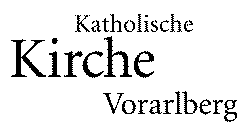 Zusammengestellt von Matthias NägeleLiturgiereferent der Diözese Feldkirch23. April 2014